Solved Problems on TransistorQ1. A common base transistor amplifier has an input resistance of 20 Ω and output resistance of 100 kΩ. The collector load is 1 kΩ. If a signal of 500 mV is applied  between emitter and base, find the voltage amplification. Assume αac to be nearly one.Solution :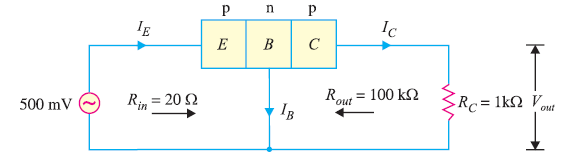 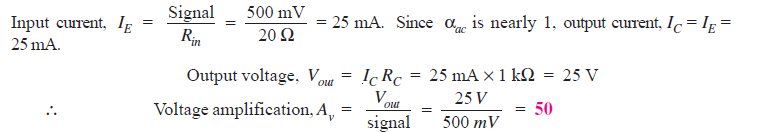 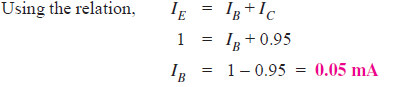 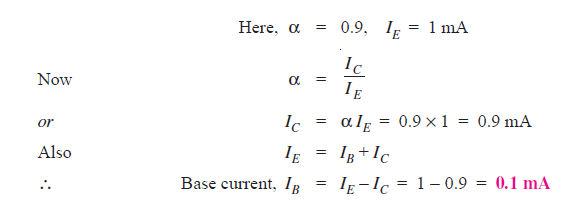 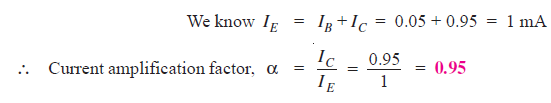 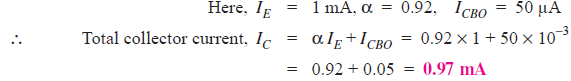 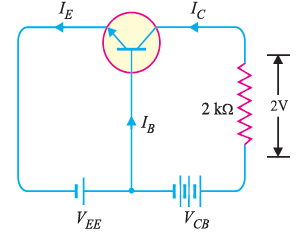 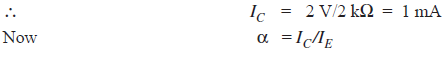 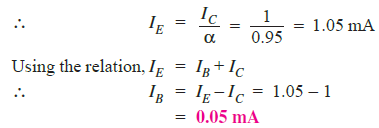 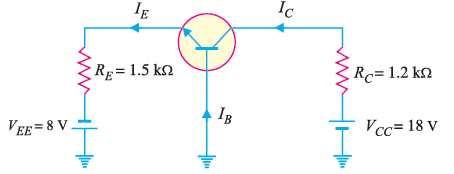 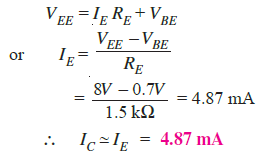 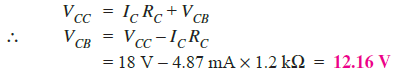 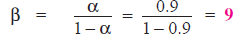 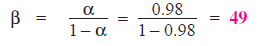 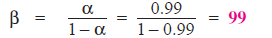 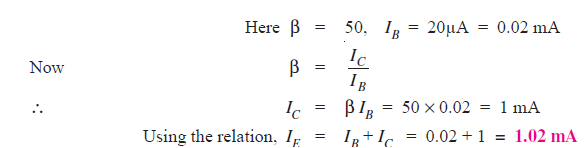 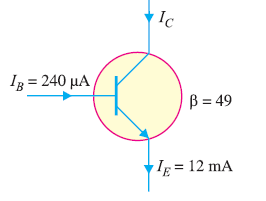 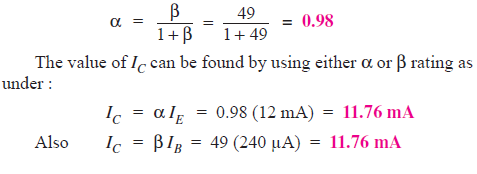 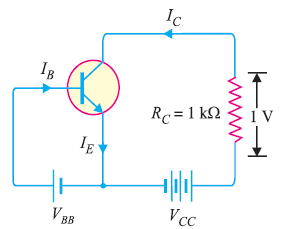 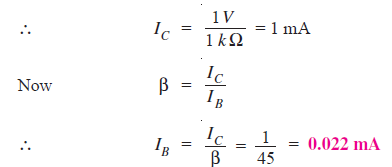 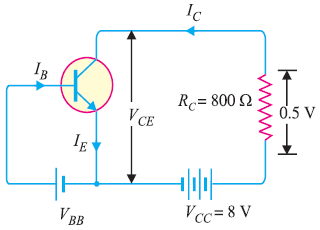 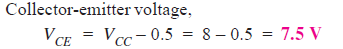 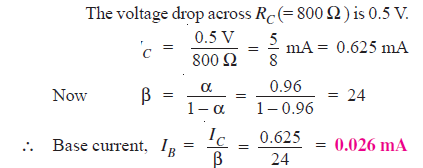 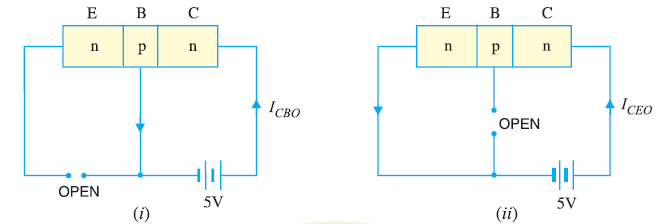 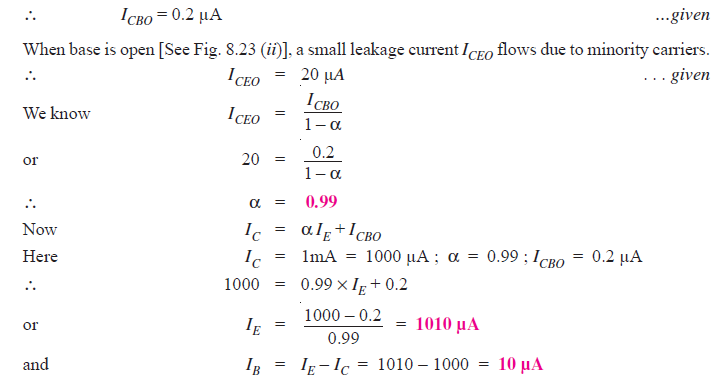 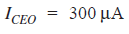 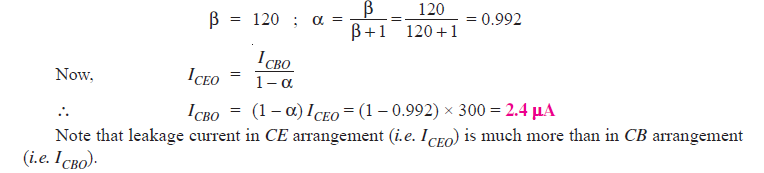 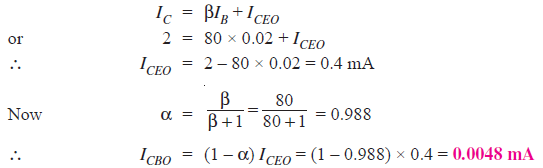 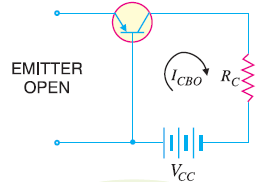 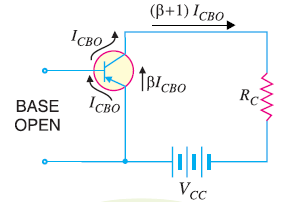 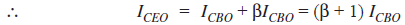 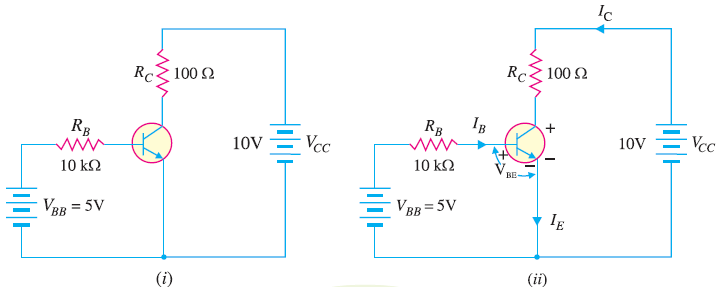 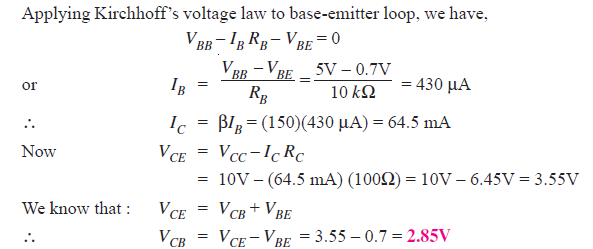 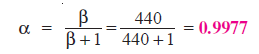 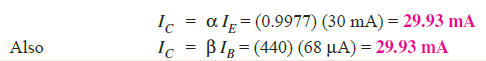 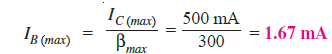 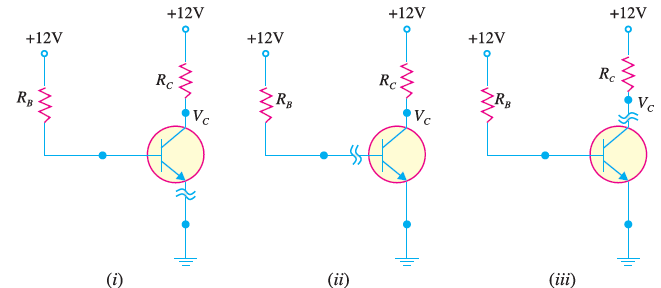 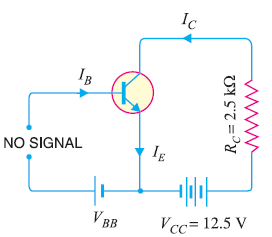 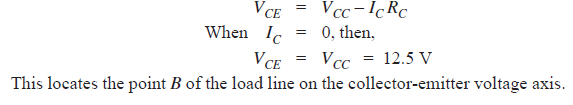 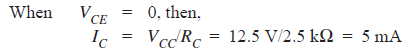 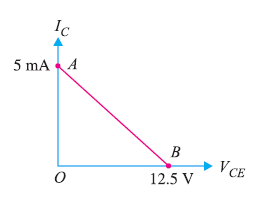 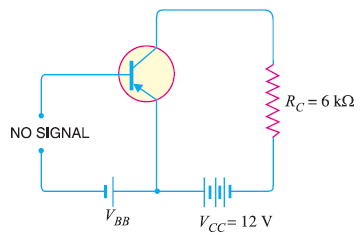 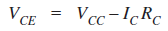 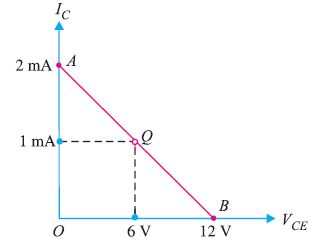 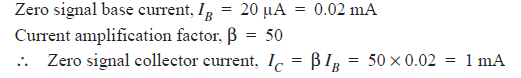 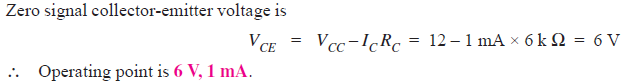 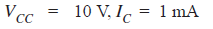 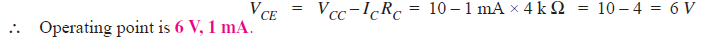 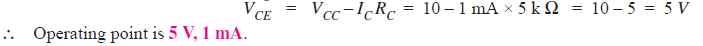 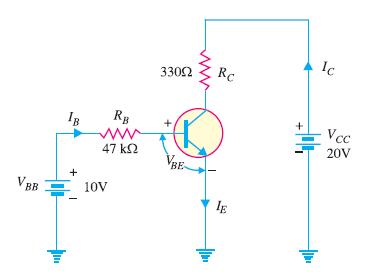 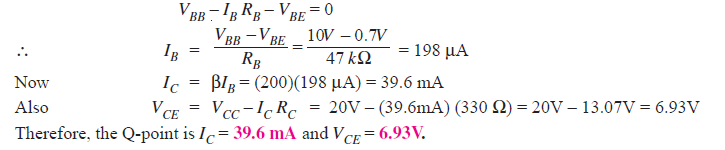 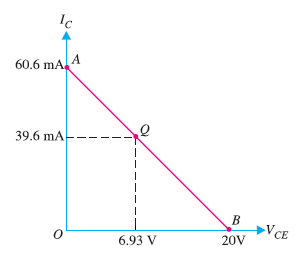 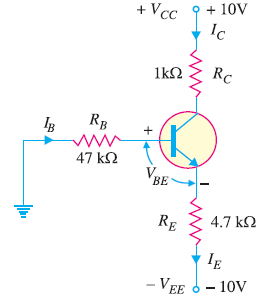 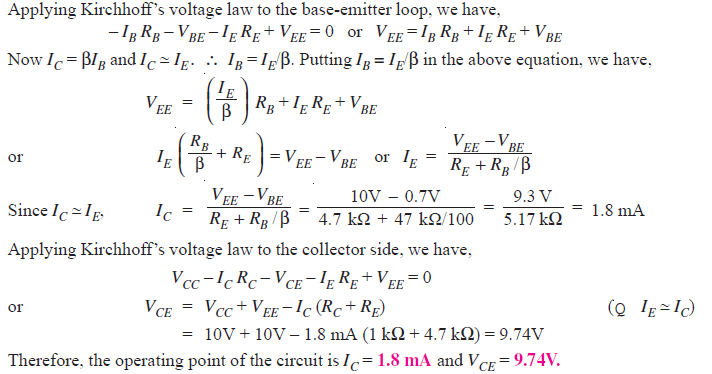 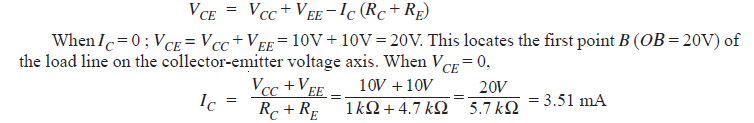 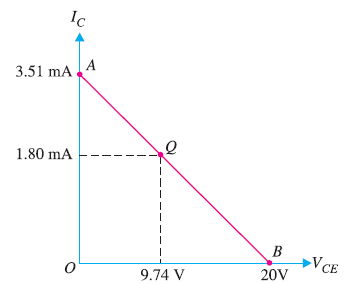 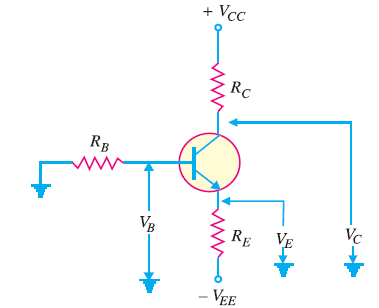 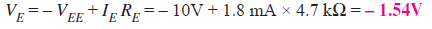 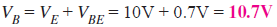 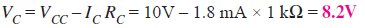 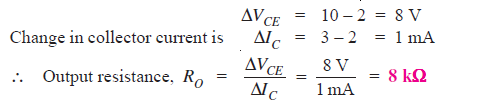 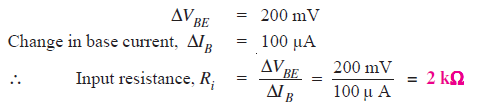 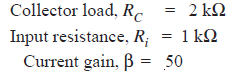 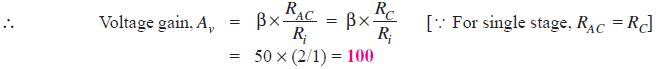 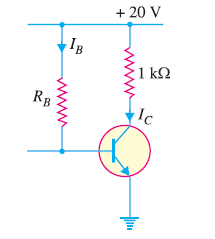 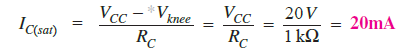 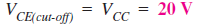 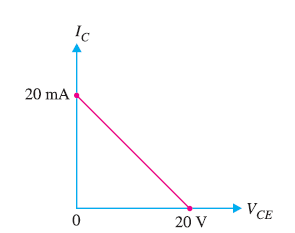 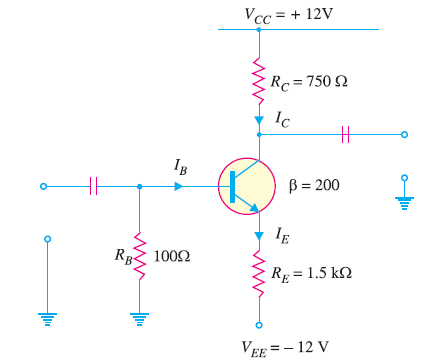 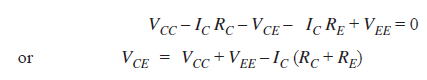 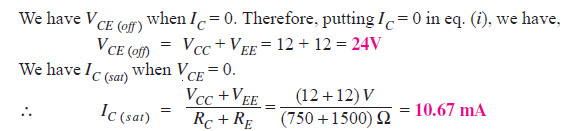 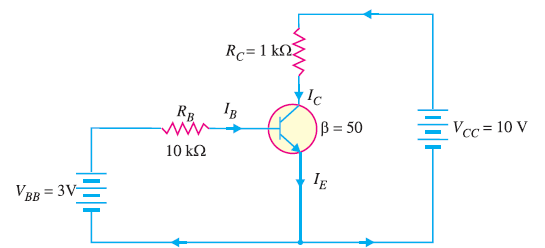 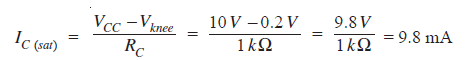 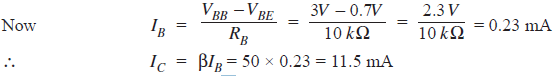 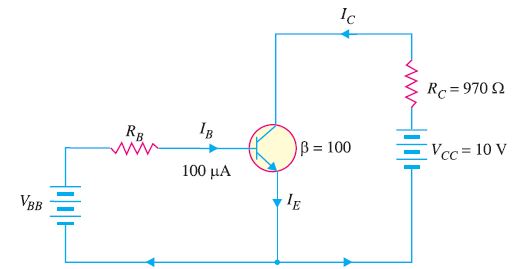 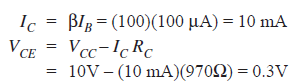 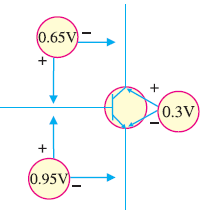 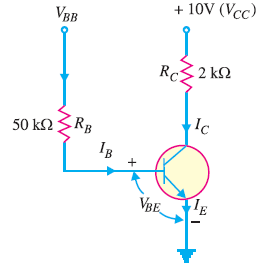 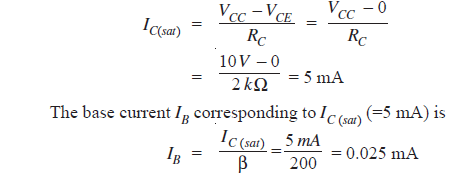 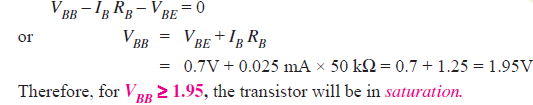 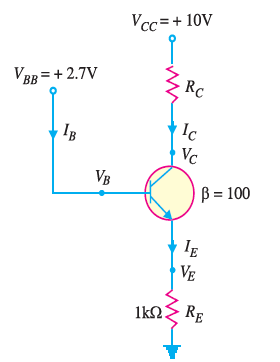 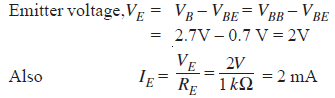 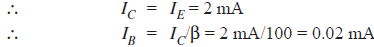 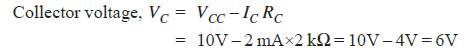 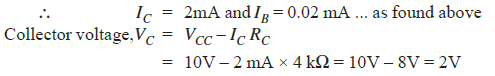 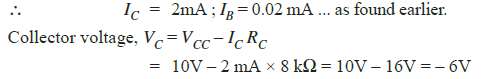 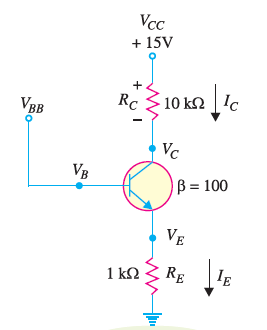 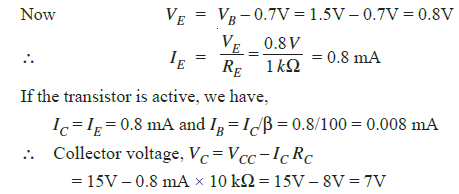 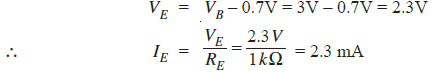 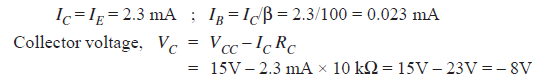 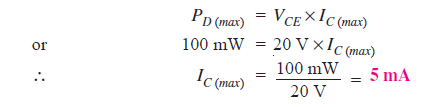 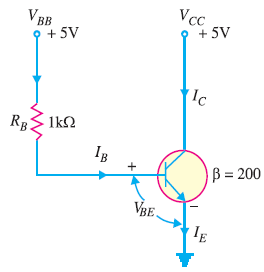 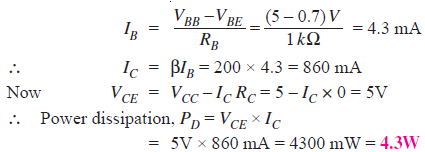 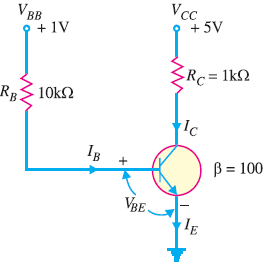 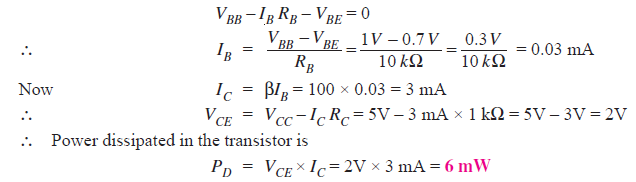 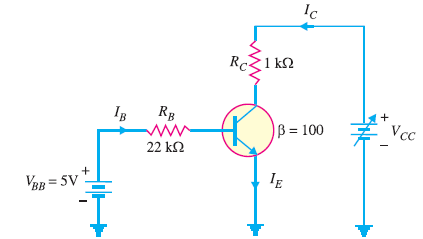 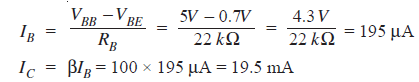 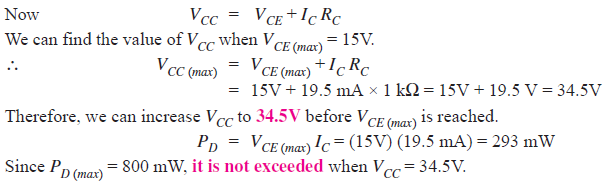 Solved Problems on Field Effect Transistors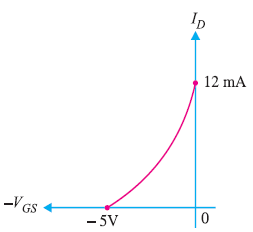 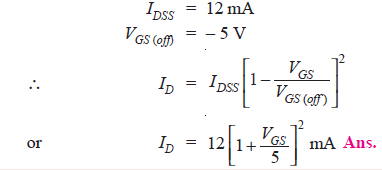 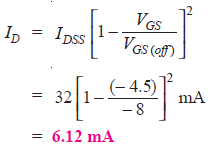 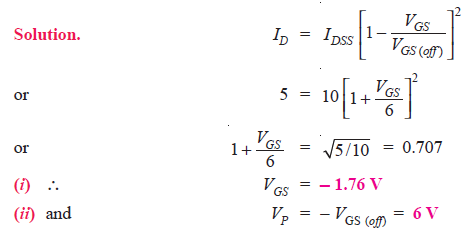 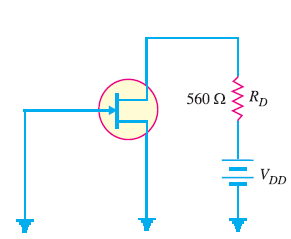 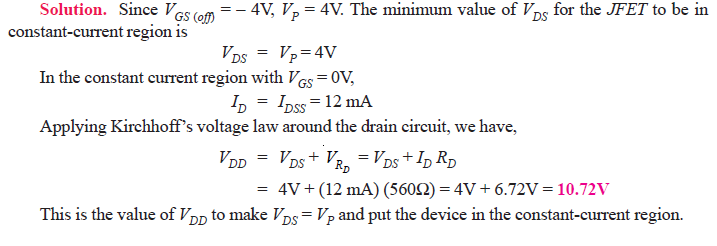 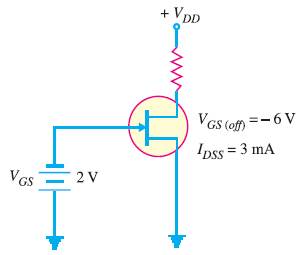 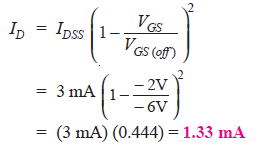 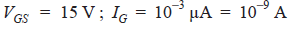 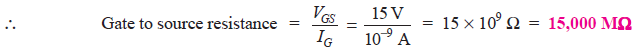 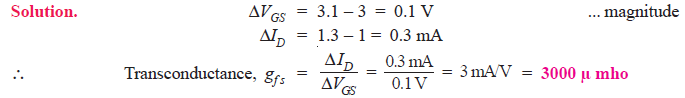 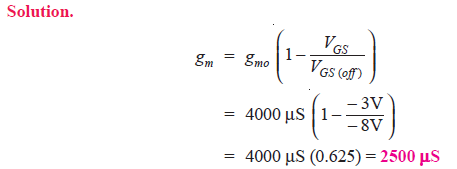 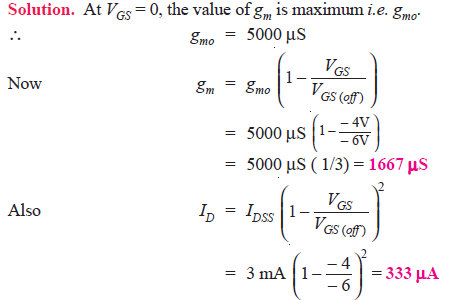 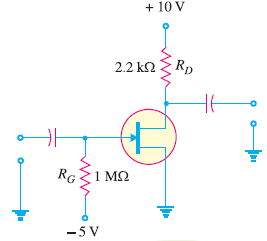 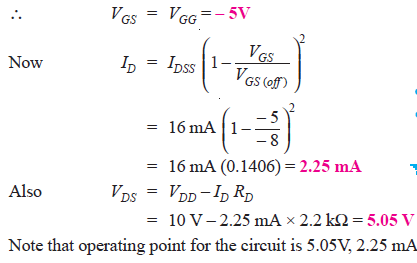 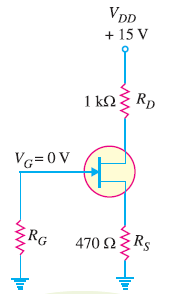 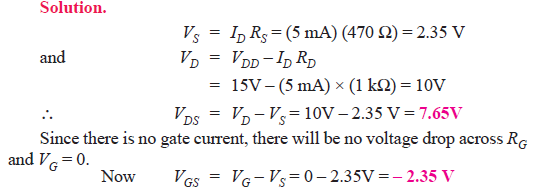 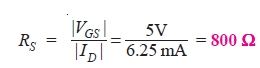 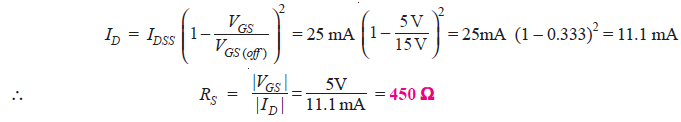 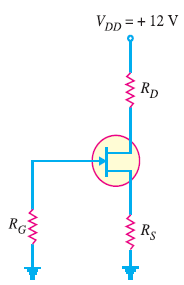 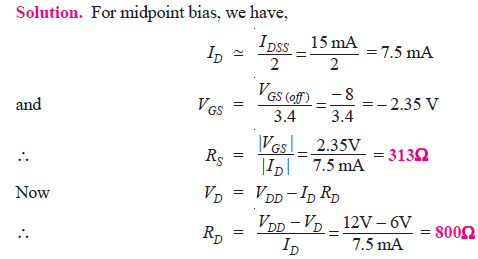 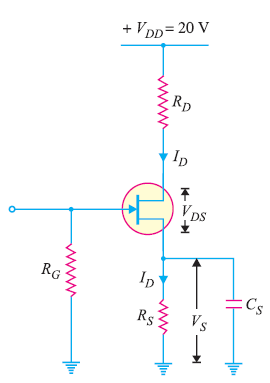 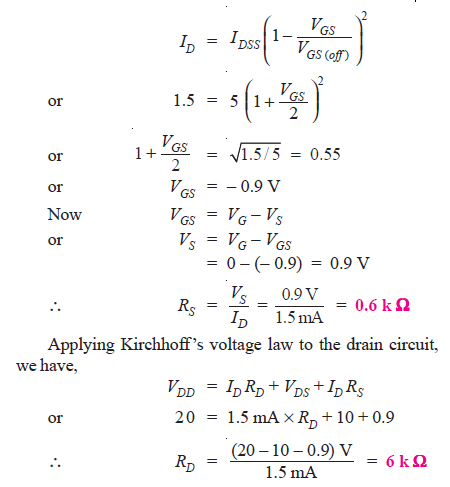 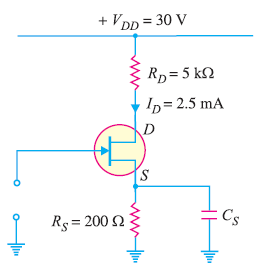 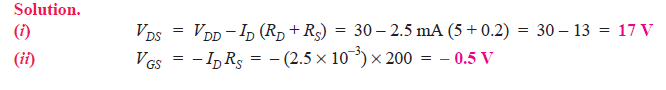 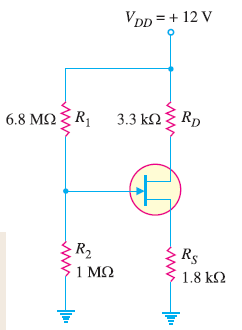 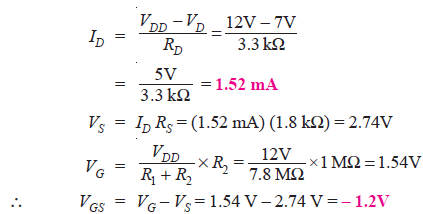 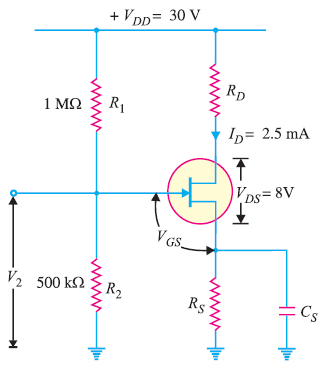 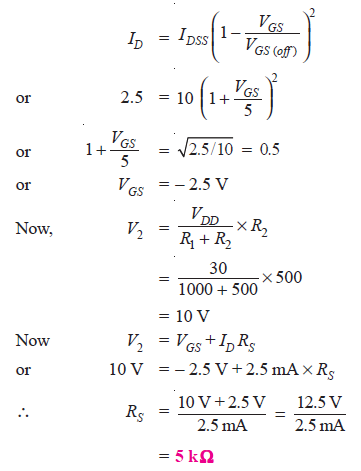 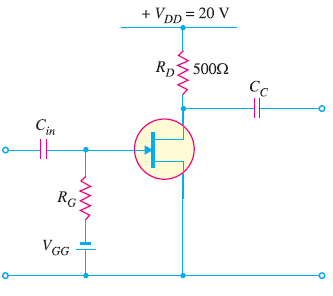 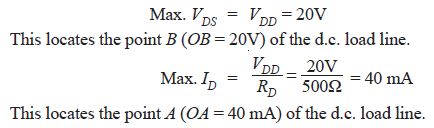 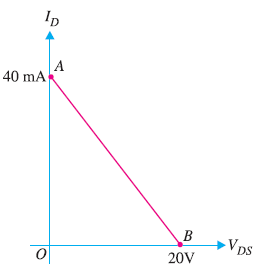 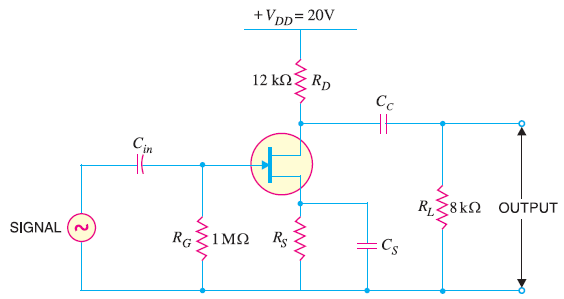 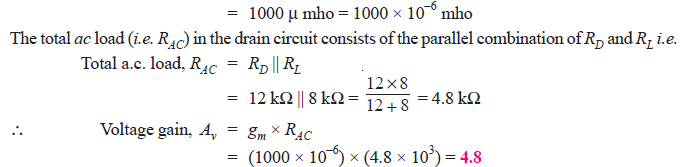 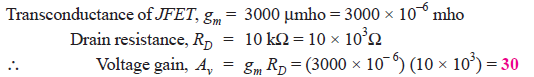 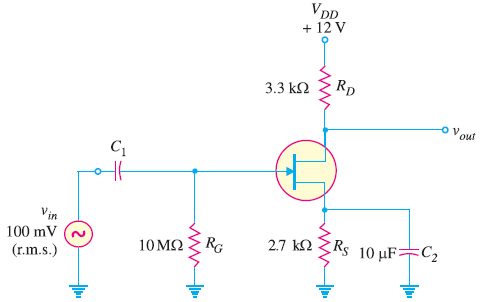 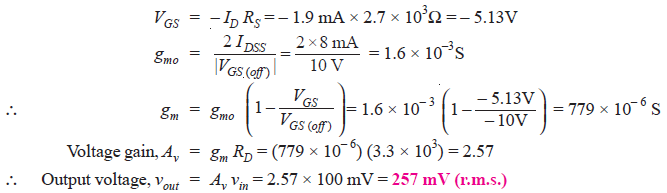 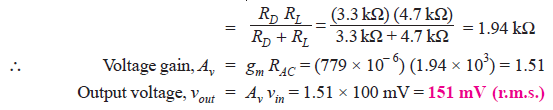 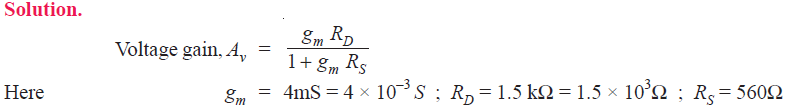 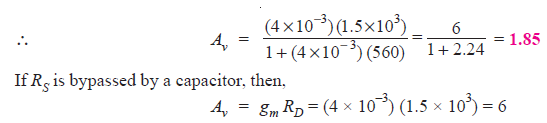 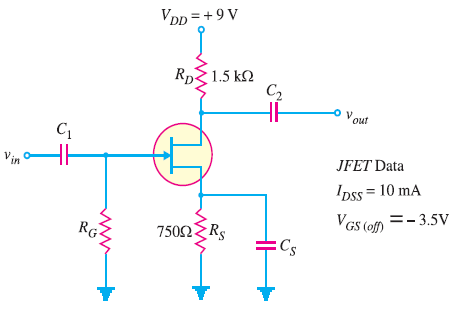 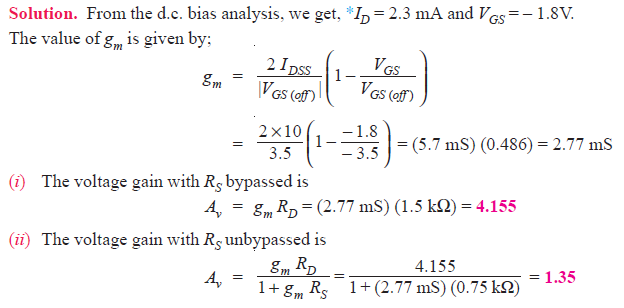 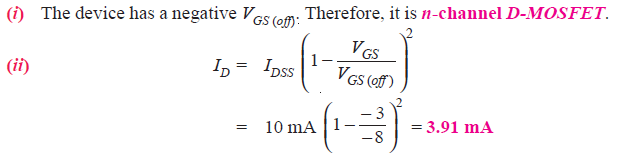 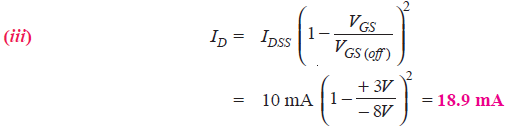 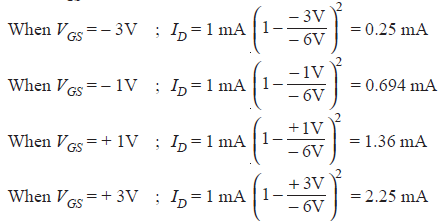 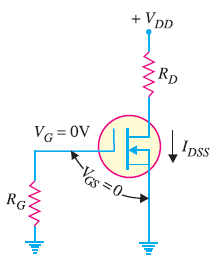 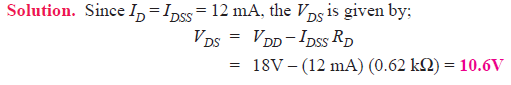 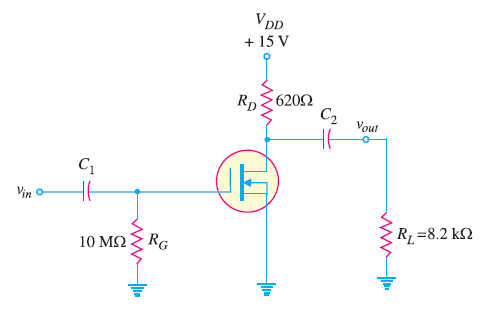 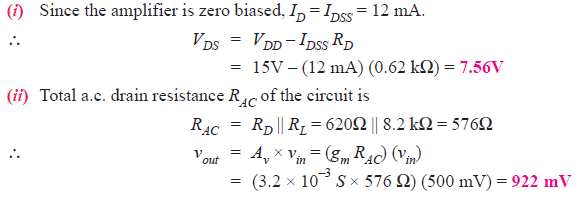 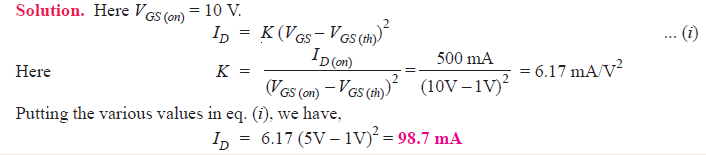 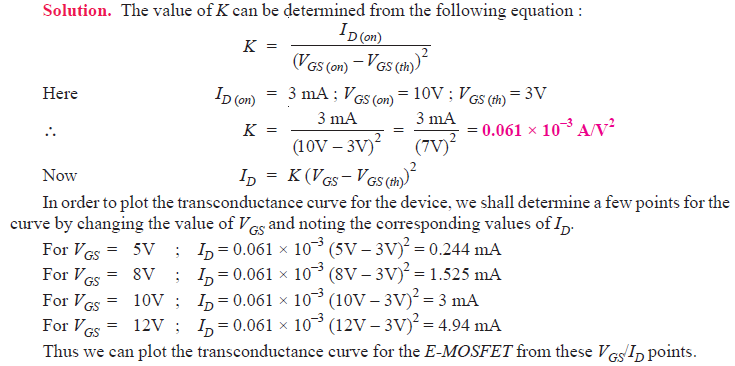 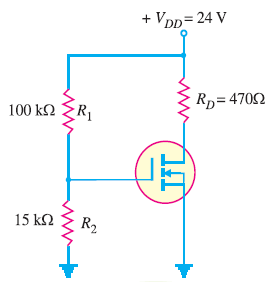 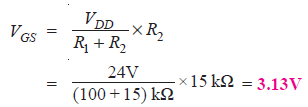 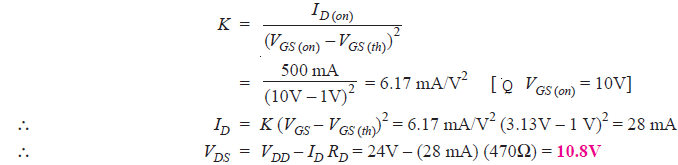 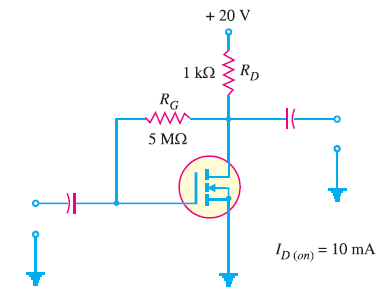 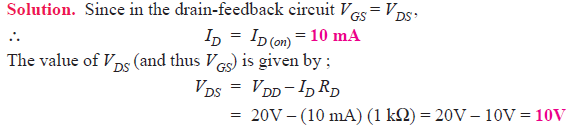 